Сессия №14                         Решение № 157              16 декабря 2020 года О внесении изменений в решение Собрания депутатов муниципального образования «Звениговский муниципальный район» от 21.04.2010 № 76 «О Положении «Об обеспечении доступа к информации о деятельности органов местного самоуправления муниципального образования«Звениговский муниципальный район»В соответствии с частью 1 статьи 2 Устава Звениговского муниципального района Республики Марий Эл, Собрание депутатов Звениговского муниципального районаРЕШИЛО:1. Внести следующие изменения в решение Собрания депутатов муниципального образования «Звениговский муниципальный район» от 21.04.2010 года № 76 «О Положении «Об обеспечении доступа к информации о деятельности органов местного самоуправления муниципального образования «Звениговский муниципальный район»:1.1 Наименование решения изложить в следующей редакции:«О Положении об обеспечении доступа к информации о деятельности органов местного самоуправления Звениговского муниципального района».1.2 Пункт 1 постановления изложить в следующей редакции:«Утвердить положение об обеспечении доступа к информации о деятельности органов местного самоуправления Звениговского муниципального района».1.3 В пункте 2 решения слова «муниципальное образование «Звениговский муниципальный район» заменить на слова «Звениговский муниципальный район» в соответствующем падеже.1.4 Наименование приложения к решению изложить в следующей редакции:«Положение об обеспечении доступа к информации о деятельности органов местного самоуправления Звениговского муниципального района».1.5 По тексту приложения к решению слова «муниципальное образование «Звениговский муниципальный район» заменить на слова «Звениговский муниципальный район» в соответствующем падеже.2. Настоящее решение вступает в силу после официального опубликования в газете «Звениговская неделя» и подлежит размещению на сайте Звениговского муниципального района в информационно-телекоммуникационной сети «Интернет».Глава Звениговского муниципального района,Председатель Собрания депутатов 					      Н.В. Лабутина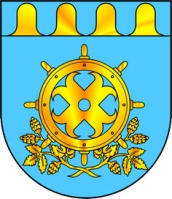 ЗВЕНИГОВО МУНИЦИПАЛ РАЙОНЫН  ДЕПУТАТ – ВЛАКЫН ПОГЫНЫН  ШЫМШЕ СОЗЫВШЕСОБРАНИЕ ДЕПУТАТОВ ЗВЕНИГОВСКОГО МУНИЦИПАЛЬНОГО РАЙОНАСЕДЬМОГО СОЗЫВА